ПЕДАГОГИЧЕСКИЙ ПРОЕКТ ДОСУГА ДЛЯ ДЕТЕЙ 6 - 7 ЛЕТ.« Путешествие в страну математики»		   Автор проекта: Е.В. ПрилуковаНижний Тагил.Дата: 17 февраляВозраст детей: 6 - 7 летТема: «Путешествие в страну математики»Образовательные области по ФГОС: познавательное развитие, речевое развитие, социально – коммуникативное развитие.Подготовительная работа: Знакомство с математическими сказками, стихами, загадками. Разучивание физ. минуток, настольные игры. Разучивание стихов математического содержания.Продолжительность: 20-25 минутМатериалы и оборудование: Карандаши, фломастеры, листы бумаги, Телеграмма от Феи из волшебной Страны Математики, числовой ряд, карточки с числовыми неравенствами, карточки с точками и цифрами, счетные палочки, сюрприз (звездочки), магнитная доска.Цель: развитие интереса к предмету математики, на основе познавательной активности и любознательности.Задачи:Последовательность: (Ход занятия)ОбразовательнаяРазвивающаяВоспитательнаяСпособствовать формированию умения применять математические знания в нестандартных практических задачах.Развивать мыслительные операции: аналогия, систематизация, обобщение, наблюдение, планирование.Содействовать поддержанию интереса к математике, формированию умения трудиться в коллективе.Этап ПродолжительностьСодержание Методы и приемыРесурсы, материалы, оборудование 1 этапВступление5-10 минВоспитатель: Ребята, сегодня утром, почтальон вручил мне телеграмму, адресованную нашей группе. Давайте ее прочитаем.Телеграмма:«Здравствуйте дорогие ребята, пишет вам Фея  из Страны  Математики. Я приглашаю вас в Страну Математики. Но путь в эту страну будет нелегким. Чтобы в нее попасть, нужно много знать. А чтобы показать свои знания, вам нужно выполнить задания. Тот, кто справиться с этими заданиями, получит приз»Воспитатель: Ребята, вы хотите попасть в Страну Математики?Дети: Да.Воспитатель: Тогда давайте подготовимся к путешествию и проведем разминку для ума.Воспитатель: Ребята, для того, чтобы ответить правильно, нужно внимательно слушать:- посчитайте до 10;- обратный счет от 10 до 0;- назовите число, которое больше 4, но меньше 6;- назовите число, которое больше 5, но меньше 7;- назовите числа, стоящие в ряду справа от 5;- назовите соседей числа 4, числа 6, числа 8;- назовите число, которое стоит перед числом 6;- назовите число, которое следует за числом 8;- если дорога шире тропинки, то тропинка…(уже) дороги;- если линейка длиннее карандаша то карандаш…(короче) линейки;- если верёвка толще нитки, то нитка (тоньше) верёвки.Наглядный метод: наблюдение. Словесные методы: беседа, рассказ, объяснение.Метод демонстрации: показ, иллюстрирование. Телеграмма от Феи, числовой ряд.2 этапОсновная часть15 минВоспитатель: Молодцы ребята, вы очень хорошо подготовились к путешествию. На чём же мы отправимся?- Чтобы узнать какой транспорт нам понадобиться, нужно соединить на листах точки по порядку. И получится картинка. Я дам вам небольшую подсказку, загадаю загадку.Загадка: Чудо-птица синий хвост прилетела в стаю звёзд? (ракета) 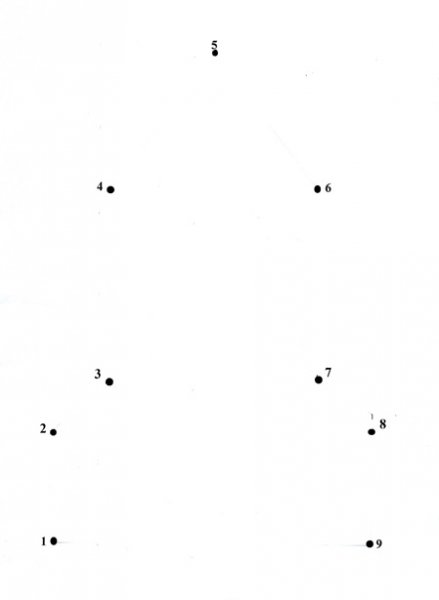 Воспитатель: Молодцы вы справились с заданием, но что бы ракета взлетела, нам нужно выполнить следующие задание:- На доске записаны числовые выражения:8+1=          7+2=         4+5=      2+7=         6+3=                  8 - 4=Воспитатель: Среди этих чисел есть одно лишнее. Как его найти? Как вы будите выполнять задание?Дети: Сначала нужно решить числовые выражения, а потом найти лишнее число.Воспитатель: Молодцы, ребята. Наша ракета готова к взлёту. Полетели .1 остановка: ЗадачкинаВоспитатель: У феи живут самые разные животные и птицы, и они любят придумывать разные задания для путешественников. Они предлагают вам поработать в парах и придумать задачу по числовому примеру (карточки с примерами на столах у детей).-Давайте вспомним, из каких частей состоит задача?Дети: Задача: условие-вопрос-решение - ответ. Воспитатель: Если в задаче из целого удаляется часть. Становится меньше, чем было и требуется найти остаток, каким действием решается такая задача?Дети: ВычитаниемВоспитатель: Вычитание – это значит, что нужно увеличить  или уменьшить?Дети: Уменьшить.Уменьшить, чтобы найти оставшуюся часть.Воспитатель: Если в задаче объединяются части. Становится больше, чем было, каким действием решается задача?Дети: Сложением.Воспитатель: Сложение - это значит, что нужно увеличить или уменьшить?Дети: Увеличить. Объединить части и найти целое.Дети за столами с помощью числовых карточек составляют и решают задачи.Воспитатель: Чтобы легче было работать, проведём разминку:Физкультминутка.Раз – нагнуться, разогнуться.Два – нагнуться, потянуться.Три – в ладоши три хлопка,Головою три кивка.На четыре – руки шире.Пять, шесть – тихо сесть.Воспитатель: Следующее остановка:Геометрическая.Составление геометрических фигур с помощью счётных палочек:- составьте 2 равных треугольника из 5 палочек.- составьте 2 равных квадрата из 7 палочек.- составьте 3 равных треугольника из 7 палочек- составьте 4 равных треугольника из 9 палочек.- составьте из 9 палочек квадрат и 4 треугольника.Воспитатель: Следующая остановка: Числовая. Вам нужно правильно расставить знаки «больше», «меньше» или «равно».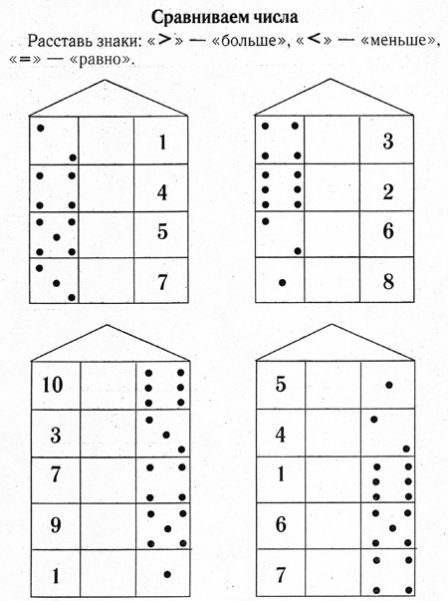 Метод демонстрации: показ. Словесные методы: беседа, объяснение. Практические методы: планирование выполнения задания, оперативно стимулирование, поощрение, решение задач, упражнений.Карточки с точками и цифрами, магнитная доска, карточки с числовыми неравенствами, счетные палочки, карандаши, листы бумаги.3 этапЗаключение 5минИтог. Награждение наиболее активных детей звездочками.Практический метод: анализ результатов, поощрение, выявление, определение причин недостатков.Сюрпризный момент (звездочки).